Valeriia Nagorniak                                                                                                                                Date of birth: 14.05.1993                                                                                                                               Krasnodar city                                                                                                                               E-mail: n.vasantarasa@gmail.com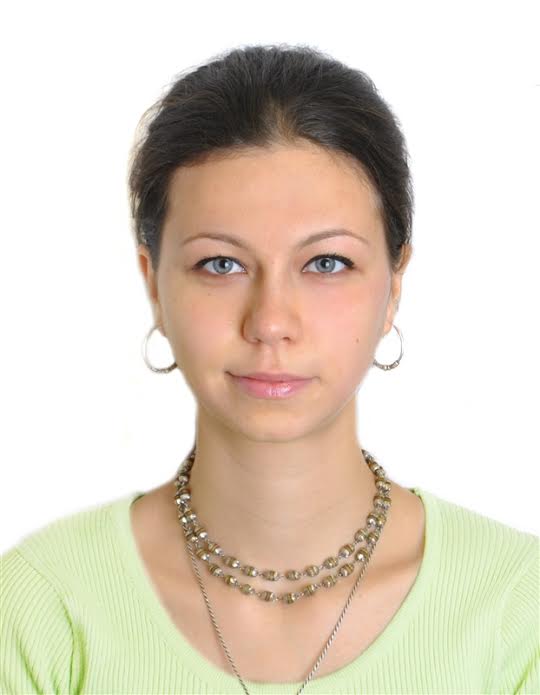 Objective: Obtain a translator.Education: Specialist travel servicesAdditional education: head of the tourist group, a makeup artist, photographer, translator.Experience:Interpreter• Performing oral and written translations• Foreign citizens (abroad both Russian and English-speaking) activity has been connected with various branches in the sphere of culture, fashion, excursions, medical aspects, as well as cosmetics.Professional skills:• Literacy speech and writing• Confident PC user• Possession of office equipment• Knowledge of business communication etiquette• Languages: English, RussianPersonal qualities:• Communication skills•A responsibility• Mindfulness• Orderliness• Excellent diction• Excellent memory• Ability to learn quicklyAdditional information:Marital status: Married